Министерство образования Тульской областигосударственное профессиональное образовательное учреждение Тульской области«Тульский сельскохозяйственный колледж имени И.С. Ефанова»Контрольно-измерительные материалыпо дисциплине «Право» для студентов ГПОУ ТО «Тульский сельскохозяйственный колледж имени И. С. Ефанова» Тула, 2018УтверждаюДиректор колледжа__________ О.А. Глотов«___» ______ 2018г.Контрольно-измерительные материалы по дисциплине «Право» разработаны на основе рабочей программе и Федерального государственного образовательного стандарта (далее – ФГОС). Организация-разработчик: Государственное профессиональное образовательное учреждение Тульской области «Тульский сельскохозяйственный колледж имени И. С. Ефанова»Разработчики: Михайлина Н.В., преподавательПринято на заседаниипедагогического совета  Протокол № ____ от ______ 2018 г.Паспорт При проведении различных форм занятий преследуются цели повышения эффективности мыслительной деятельности обучающихся, подготовки их к творческой деятельности в условиях противоречивости и неопределенности. При этом основное внимание обращается на умение каждым выдвигать собственное видение рассматриваемой проблемы, корректное и логичное доказательство своей точки зрения в научном споре, способность корректировать свое видение на основе проводимых смен норм коммуникации. Паспорт КИМ является итоговым проектным нормативным документом, в котором отражается в полном объеме вся информация о тесте, вопросах, предназначенных для дифференцированного зачета и каких-либо других форм аттестации. На основании информации, представленной в паспорте, в дальнейшем производится разработка тестовых программ, анализ тестовой базы и анализ качества подготовки студентов по результатам диагностики.	В результате освоения учебной дисциплины обучающийся должен знать:- права и обязанности, ответственность гражданина как участника конкретных правоотношений (избирателя, налогоплательщика, работника, потребителя, супруга, абитуриента);- механизмы реализации международно-правовой защиты прав человека, формы и процедуры избирательного процесса в России.	В результате освоения учебной дисциплины обучающийся должен уметь:правильно употреблять основные правовые понятия и категории (юридическое лицо, правовой статус, компетенция, полномочия, судопроизводство);- характеризовать: основные черты правовой системы России, порядок принятия и вступления в силу законов, порядок заключения и расторжения брачного контракта, трудового договора, правовой статус участника предпринимательской деятельности, порядок получения платных образовательных услуг; порядок призыва на военную службу;- объяснять: взаимосвязь права и других социальных норм; основные условия приобретения гражданства; особенности прохождения альтернативной гражданской службы;- различать: виды судопроизводства; полномочия правоохранительных органов, адвокатуры, нотариата, прокуратуры; организационно-правовые формы предпринимательства; порядок рассмотрения споров в сфере отношений, урегулированных правом;- приводить примеры: различных видов правоотношений, правонарушений, ответственности. Использовать приобретённые знания и умения в практической деятельности и повседневной жизни для:- поиска, первичного анализа и использования правовой информации; обращения в надлежащие органы за квалифицированной юридической помощью; - анализа норм закона с точки зрения конкретных условий их реализации;-выбора соответствующих закону форм поведения и действий в типичных жизненных ситуациях, урегулированных правом; определения способов реализации прав и свобод, а также защиты нарушенных прав;- изложения и аргументации собственных суждений о происходящих событиях и явлениях с точки зрения права;- решение правовых задач (на примерах конкретных ситуаций).Результаты освоения дисциплины, подлежащие проверкеПодготовка рефератов, докладов и сообщений:Правовая информация в современном обществе. Виды социальных норм и их роль в жизни современного общества Законотворческий процесс в Государственной Думе РФ.Меры юридической ответственности, применяемые за совершение противоправных поступков.Конституционализм и конституционные идеи в России и в мире. Федерализм в России: прошлое, настоящее, перспективы развития. Местное самоуправление в России: прошлое, настоящее, перспективы.Отрасли права.Составление конспекта (работа с учебником):Выполнение работы по образцу. Специальные способы оформления документов. Построение таблиц. Создание таблиц, анализ текста, формулировка выводов.Творческая работа – создание презентации:Отрасли права.Права и свободы человека и гражданина.Структура Конституции РФ.Международные договоры о правах человека и гражданина.Защита прав человека. Шкала оценки образовательных достижений:Рефераты, доклады, сообщенияКритерии:- умение сформулировать цель работы;- умение подобрать научную литературу по теме;- полнота и логичность раскрытия темы;- самостоятельность мышления;- стилистическая грамотность изложения;- корректность выводов;- правильность оформления работы.Критерии оценки: -	оценка «отлично» выставляется обучающемуся, если выполнены все вышеперечисленные требования к изложению, оформлению, и представлению творческой работы (реферата).-	оценка «хорошо» выставляется обучающемуся, если допущены незначительные погрешности в оформлении и представлении работы.-	оценка «удовлетворительно» выставляется обучающемуся, если допущены незначительные погрешности в содержании, оформлении и представлении работы.-	оценка «неудовлетворительно» выставляется обучающемуся, если представленная работа не соответствует требованиям.1 Вопросы к дифференцированному зачёту 1. Понятие и признаки права. Понятие права в субъективном и объективном смысле. 2. Функции права. 3. Понятие и виды социальных норм. 4. Понятие и виды источников права. 5. Нормативно-правовой акт: понятие, признаки, виды.  6. Понятие и признаки закона. Виды законов.  7. Действие нормативно-правовых актов.  8. Законодательный процесс в Российской Федерации. 9. Система права: понятие и элементы.10. Понятие отрасли права. Основания деления права на отрасли. 11. Характеристика основных отраслей российского права.12. Частное и публичное право. 13. Понятие нормы права и ее структура. 14. Виды правовых норм. 15. Правоотношение: понятие и признаки. Структура правоотношения.16. Основания возникновения правоотношений. 17. Виды правоотношений. 18. Правомерное поведение: понятие и виды. 19. Правонарушение: понятие и признаки. 20. Состав правонарушения. 21. Виды правонарушений.  22. Понятие и признаки юридической ответственности.23. Цели, функции и принципы юридической ответственности. 24. Виды юридической ответственности. 25. Понятие «Конституция». Виды конституций. 26. Конституция Российской Федерации 1993 года (юридические свойства и структура). 27. Основы конституционного строя Российской Федерации 28. Правовой статус личности: понятие и структура, виды. 29. Гражданство Российской Федерации. 30. Классификация прав и свобод человека и гражданина. Обязанности граждан Российской Федерации. 31. Способы защиты прав и свобод человека и гражданина.32. Право граждан участвовать в управлении делами государства. Избирательное право. 33. Избирательный процесс в Российской Федерации 34. Система органов государственной власти в Российской Федерации. 35. Президент Российской Федерации. 36. Федеральное Собрание Российской Федерации.37. Правительство Российской Федерации. 38. Судебная система в Российской Федерации. 39. Понятие правоохранительных органов. 40. Прокуратура Российской Федерации. 41. Полиция в Российской Федерации. 42. Адвокатура в Российской Федерации. 43. Нотариат в Российской Федерации. 44. Гражданское право Российской Федерации. Гражданские правоотношения. 45. Физические лица как субъекты гражданских прав и обязанностей. 46. Объекты гражданских правоотношений. 47. Юридические лица как субъекты Гражданского права. Организационно-правовые формы юридических лиц. 48. Понятие и виды гражданско-правовых договоров. 49. Условия и содержание гражданско-правовых договоров. 50. Порядок заключения гражданско-правовых договоров. 51. Способы защиты имущественных и неимущественных прав. 52. Понятие и принципы гражданского процесса. Порядок обращения в суд. 53. Судебное разбирательство. Порядок обжалования судебных решений. 54. Понятие семейных правоотношений. 55. Порядок, условия заключения и расторжения брака. 56. Права и обязанности супругов. 57. Брачный договор. 58. Правовые отношения родителей и детей.59. Опека и попечительство. 60. Правовое регулирование образования. 61. Трудовое право как самостоятельная отрасль права. Понятие трудовых правоотношений. 62. Занятость и трудоустройство. Органы трудоустройства.63. Социальное партнерство. Коллективный договор. 64. Трудовой договор и порядок приема на работу. 65. Заработная плата. 66. Правовое регулирование трудовой деятельности несовершеннолетних.67. Трудовые споры и порядок их разрешения. 68. Правовые основы социальной защиты и социального обеспечения.69. Административное право и административные правоотношения. 70. Административные правонарушения. Состав административного правонарушения 71. Административная ответственность. Виды административных наказаний. 72. Производство по делу об административном правонарушении.73. Уголовное право как отрасль. Задачи и принципы уголовного права. 74. Понятие и признаки преступления. Категории преступлений. 75. Состав преступлений.76. Уголовная ответственность: понятие и основания привлечения к уголовной ответственности. 77. Особенности уголовной ответственности несовершеннолетних. 78. Обстоятельства, исключающие уголовную ответственность. 79. Виды уголовных наказаний. 80. Уголовный процесс. Особенности уголовного процесса. 81. Участники уголовного процесса. 82. Стадии уголовного процесса. Порядок обжалования судебных решений в уголовном процессе. 83. Основания и порядок обращения в Конституционный Суд РФ. 84. Международное право. Международное гуманитарное право. 85. Международная защита прав человека в условиях мирного и военного времениКритерии оценки:  «5» - не влияют на оценку незначительные неточности и частичная неполнота ответа при условии, что в процессе ответа обучающийся самостоятельно делает необходимые уточнения и дополнения. «4» - обучающийся допустил малозначительные ошибки, или недостаточно полно раскрыл содержание вопроса, а затем не смог в процессе беседы самостоятельно дать необходимые поправки и дополнения; «3» - в ответе допущены значительные ошибки, или в нем не раскрыты некоторые существенные аспекты содержания;«2» - вопрос не раскрыт вовсе, обучающийся не имеет представлений по теме.Типовые практические задания«Правотворческая деятельность и законодательный процесс»1. Заполнить схемы:	Сопоставление юридической ответственности и других видов государственного принуждения».2.Решение задач:1. Мама Наташи Сизиковой, уходя на работу, оставила деньги и попросила дочь сходить в магазин за хлебом. Придя домой уже поздно вечером, она обнаружила, что хлеба нет. Наташа объяснила, что весь день делала уроки. Какое правонарушение совершила Наташа и можно ли ее поведение признать виновным? Какой вид ответственности последует Наташе? 2. В переполненном автобусе после очередной остановки давка стала еще больше. Один из пассажиров, молодой парень крепкого телосложения, сначала сказал напиравшим на него людям: «Нельзя ли полегче?», а потом так сильно оттолкнул стоявших рядом, что многие закричали от боли. Как можно оценить поведение этого молодого человека? Совершил ли он правонарушение? Если да, то какой вид юридической ответственности можно к нему применить?3. На экзамене учительница заметила, что один из учеников списывает. Подойдя к его парте, она вытащила из нее учебник, раскрытый на нужной странице. За экзамен ученику была поставлена двойка. Можно ли в действиях ученика усмотреть вину? Если да, то к какому виду проступков относится поведение виновного? Какой вид ответственности применим к ученику? Конституционное право1.Конституция РФ устанавливает ряд требований, которым должен отвечать кандидат на пост Президента РФ: он должен быть гражданином России не моложе 35 лет и постоянно проживать в РФ не менее 10 лет. Объясните, почему для кандидата в Президенты законодательством установлены такие требования.2.Опираясь на текст статьи 93 Конституции РФ, изобразите в виде логической схемы основные этапы процедуры импичмента Президента РФ.3.Опираясь на текст ст. 102 и 103, 114,  Конституции РФ, заполните таблицу.4.На основании гл. 2 Конституции РФ заполните таблицу «Права граждан РФ, лиц без гражданства, иностранцев, беженцев»Административное право и административные правоотношения. Задание 1. Ознакомьтесь с нижеприведенными статьями Кодекса об административных правонарушениях Российской Федерации. Определите в них элементы состава административного правонарушения: 1) Статья 20.13. Стрельба из оружия в не отведенных для этого местах 2) Статья 6.10. Вовлечение несовершеннолетнего в употребление пива и напитков, изготавливаемых на его основе, спиртных напитков или одурманивающих веществ 3) Статья 19.16. Умышленная порча удостоверения личности гражданина (паспорта) либо утрата удостоверения личности гражданина (паспорта) по небрежности 4) Статья 20.21. Появление в общественных местах в состоянии опьянения 5) Статья 7.27. Мелкое хищение Задание 2. Продумать ответы на задачи: 1) Ученики 10-го класса школы № 16 г. Калуги Пушкарев и Трофимов, решив избежать написания контрольной работы по математике, позвонили в полицию, передав при этом заведомо ложное сообщение о готовящемся взрыве в спортивном зале школы, в котором в это время проводилось спортивное соревнование. Подлежат ли они привлечению к административной ответственности? 2) Директор животноводческого комплекса Вершинин отказался от заключения коллективного договора с представителями работников, так как, по его мнению, условия указанного договора лишь в незначительной степени отличаются от норм трудового права, 10 регулирующих аналогичные вопросы. Председатель профсоюзной организации за разъяснениями обратился к государственному инспектору труда. Можно ли привлечь Вершинина к административной ответственности за отказ от заключения коллективного договора? 3) Попов в результате неаккуратного обращения с паспортом привел его в негодность. Впоследствии он написал заявление на имя начальника паспортного стола отделения полиции с просьбой выдать новый паспорт установленного образца. Можно ли привлечь Попова к административной ответственности? 4) Рабочий мясокомбината Лизунов неоднократно похищай колбасные изделия из цеха, в котором работал, пронося их под одеждой через проходную комбината. Однажды, пытаясь пронести большое количество сосисок, он был задержан сотрудником охраны Шолоховым. В ходе проверки, проведенной по факту хищения Лизуновым продукции с мясокомбината, было установлено, что причиненный им предприятию ущерб составил 7000 рублей. Можно ли в данной ситуации привлечь Лизунова к административной ответственности? 5) Учащийся 8 класса Харин во время урока допустил грубую нецензурную брань в адрес соученика, а когда учитель сделал ему замечание о недопустимости такого поведения в общественном месте, то выругался и в адрес учителя. Есть ли состав административного правонарушения в действиях Харина?Гражданское право1.Заполните пропуски в схеме.2. Вставьте пропущенные слова:Гражданское право - совокупность_______ норм, которая и устанавливает порядок регулирования __________ и связанных с ними _______________ отношений, осуществления права собственности и иных __________ прав, обязательственных, в том числе и договорных, отношений. Юридическое лицо - организация, которая имеет в собственности, хозяйственном ведении или оперативном управлении___________ имущество и отвечает по своим обязательствам этим имуществом, может от своего имени_____________ и осуществлять___________ и _________________ права, нести ______________, быть__________ и ____________ в суде.3.Статья 658. 1. Договор аренды предприятия подлежит государственной регистрации и считается заключенным с момента такой регистрации. 2. Несоблюдение формы договора аренды предприятия влечет его недействительность.А) Определите источник права, в котором представлены данные юридические нормы.Б) Назовите критерии, по которым вы определили источник права, содержащий данные юридические нормы.В) Назовите участников правоотношения.4.Наследование – переход ___________, ______________ и _____________ после смерти человека другим лицам. Завещание - ___________ документ, который содержит _____________. Все имущество умершего, его права и обязанности (долги), которые переходят по наследству, называют _______________. Право на обязательную долю – право некоторых лиц независимо от ________________ наследовать не менее ____________ доли, которая причиталась бы каждому из них при наследовании по _______________. Необходимо принять наследство в течение ____________ со дня _____________. Временем открытия наследства является _______________________. Если наследник умирает после смерти наследователя, так и не успев принять наследство, то право на его принятие переходит к его ______________. Такой порядок называется ______________________.Семейное право1.Анастасия Никифорова (19 год) и Виктор Кузнецов (17 лет) решили пожениться. Работники ЗАГСа, в котором они решили зарегистрировать брак, указали на необходимость несовершеннолетнему Кузнецову получить согласие на заключение брака органа местного самоуправления по месту жительства. Кузнецов считал, что такое разрешение ему не нужно, так как он решением суда объявлен полностью дееспособным.    Обоснованы ли действия работников ЗАГСа?2.Е.Ю. Молчанов дважды получал крупное наследство, которое регулярно пропивал.  В том числе автомобиль, дом, деньги.     Пьяные сборища на квартире Молчанова часто сопровождались оскорблениями в адрес жены, нередко с применением физического насилия и угрозы убийством.     При расторжении брака в суде супруга Молчанова Татьяна Загорная потребовала определить доли супругов в общей собственности с   учётом стоимости перечисленного имущества. По её мнению Молчанов расходовал его в ущерб интересам семьи.    Как должен поступить суд?3.12-летний Костя Н. получил в подарок от деда велосипед. Поскольку Косте срочно понадобились коньки, он продал велосипед знакомому подростку 16 лет, а на вырученные деньги купил коньки. Отец Кости, узнав об этом, расценил поступок сына как неуважение к деду, пошел
к подростку-покупателю с намерением вернуть деньги и забрать велосипед. Однако купивший велосипед подросток взять деньги и вернуть велосипед отказался, завив, что цену он дал за покупку нормальную, а Костя продал велосипед, принадлежащий не отцу, а самому Косте, что каждый может сам распоряжаться принадлежащим ему имуществом, и оснований для расторжения договора нет.Вопросы к задаче:1.Имеет ли юридическую силу договор купли-продажи велосипеда между упомянутыми подростками?
2. Каковы права отца Кости в этой ситуации и как они могут быть реализованы?
3. Изменилась бы ситуация, если бы Косте было 15 лет? 19 лет? 4.Заполните схему «Права несовершеннолетних детей»Трудовое право1. Вы решили устроиться на работу:А) Какие документы вы должны предъявить работодателю?Б) С какими документами вы должны быть ознакомлены работодателем?В) Какие документы вам придется подписать?Г) На что вы должны обратить внимание при подписании документов?Д) Какие пункты, не предусмотренные Трудовым кодексом РФ, могут присутствовать в трудовом договоре? Что не может быть вписано в трудовой договор?2. Пятнадцатилетний школьник решил заработать денег на покупку компьютера. С этой целью он обратился к соседу, владельцу сети магазинов, торгующих винно-водочными изделиями. Сосед принял школьника на работу на должность грузчика, а чтобы он мог совмещать учебу с работой, предложил ему следующий график: ночь работать – две отдыхать, начало работы в 20 ч, окончание в 8 ч.А) Какие действия владельца сети магазинов являются правонарушением? Почему?Б) По нормам какого кодекса он будет нести ответственность?3.К родителям приехали на праздник дети и за столом заспорили, на кого из них распространяется трудовое законодательство. Отец – механик электростанции; мать работает в совхозе надомницей по пошиву мешков; сын Владимир – военнослужащий; дочь Мария работает продавцом в палатке своего мужа; дочь Катя – свободный художник, рисует и продает свои картины; дочь Лиза – домохозяйка. На кого из них распространяется трудовое законодательство?
Задачу необходимо решить со ссылками на статьи Трудового кодекса РФ.4.На завод обратились с заявлением о приеме на работу: подросток 15 лет, окончивший 9 классов; военнослужащий, демобилизованный из вооруженных сил; молодой специалист, направленный на работу на должность инженера-технолога после окончания ВУЗа. Все они в качестве работников ранее не работали.
1. Какие документы должны представить эти лица при поступлении на работу?2. Как оформляется прием на работу?

5.Для проведения столярных работ поликлиника заключила договор со столяром Скобелкиным, временно нигде не работающим. По договору Скобелкин обязался в течение сентября оборудовать регистратуру фанерными шкафами с выдвижными ящиками, а администрация уплатить ему 1000 рублей. Выполняя работу, Скобелкин упал со стремянки, ушибся и в течение двух недель был нетрудоспособен. Поэтому работу он завершил лишь к 17 октября.При производстве расчета за выполненную работу Скобелкин потребовал, чтобы ему был оплачен листок нетрудоспособности за время болезни, поскольку он получил травму на производстве, а поступление на работу и увольнение с нее должны быть записаны в трудовую книжку для подтверждения стажа работы. Администрация, отказав Скобелкину в его требованиях, предупредила его, что из причитающейся ему суммы будет произведен вычет полной стоимости испорченных им при раскрое пяти листов фанеры. Скобелкин, возражая, указал администрации, что порча фанеры должна быть отнесена к случаям нормального производственно-хозяйственного риска, за который он ответственности нести не должен.1. Дайте характеристику отношений Скобелкина с поликлиникой.2. Чем отличается трудовой договор от других соглашений о работе, в частности от договора подряда?3. Был ли между сторонами заключен трудовой договор?4. Каковы обязательные и дополнительные условия трудового договора?5. Обоснованы ли требования Скобелкина о выплате пособия по нетрудоспособности и производстве записей в трудовой книжке?6. Вправе ли Администрация удержать с причитающейся Скобелкину суммы стоимость ущерба?6. В связи с реконструкцией города производственные помещения фабрики подлежали сносу. Взамен фабрика получила другое помещение в поселке, находящемся в 15 км от города. Между городом и поселком имеется регулярное железнодорожное и автобусное сообщение. После перевода фабрики в другую местность часть работников отказалась от продолжения работы.          1. Дайте определение перевода на другую работу и его отличие от перемещения.2. Каков порядок перевода работников на работу в другую местность?3. Вправе ли администрация обязать работников перейти на работу в другую местность при переводе из одного населенного пункта в другой предприятия, с которым они состоят в трудовых отношениях?4. Как должна поступить администрация с работниками, отказавшимися от продолжения работы на фабрике после ее перевода из города в поселок?5. Какие компенсации в этом случае должны быть выплачены работниками при увольнении?7.Поссорившись с одним из своих коллег по работе, Шатров подал заявление об увольнении по собственному желанию. На другой день был издан приказ об увольнении Шатрова «по соглашению сторон». Когда Шатров узнал об этом, он потребовал свое заявление обратно.Администрация возражала, т.к. увольнение уже произведено, по ее мнению, законно.1. Каковы общие основания прекращения трудового договора?2. Каковы правила увольнения по собственному желанию?3. Должна ли администрация восстановить Шатрова на работе?4. Полагается ли компенсация при восстановлении работников на работе и в каком размере?8.Хитрова была принята на завод с 5 января на временную работу сроком на 4 месяца для замены нормировщицы Евсеевой, которая ушла в отпуск по беременности и родам. После окончания этого отпуска Евсеева получила дополнительно 6-месячный отпуск по уходу за ребенком. В общей сложности Хитрова заменяла Евсееву непрерывно 10 месяцев. По возвращении Евсеевой на работу Хитрова была уволена без выплаты выходного пособия и компенсации за отпуск - как временный работник.1. Какова продолжительность временной работы?           2.Правильно ли работодатель отказал Хитровой в выплате выходного пособия и компенсации за отпуск?9.Петрова (17лет) была принята на работу лаборантом с месячным испытательным сроком. Через 10 дней ее уволили как не выдержавшую испытание без согласования с профсоюзным комитетом. Петрова обратилась в суд с иском о восстановлении на работе.С какой целью применяется испытание при приеме на работу, и для кого его нельзя установить?Законно ли увольнение Петровой, и как будет решен спор?10.С 10 августа на работу с испытательным сроком были зачислены главный бухгалтер, машинистка, диспетчер и шофер. В приказе о зачислении на работу главного бухгалтера администрация оговорила, что результаты испытания будут определены после сдачи им баланса за 4-й квартал, о чем он был предупрежден под расписку до начала работы. Остальным работникам администрация определила срок испытания 3 месяца. Диспетчер в течение 17 - 24 августа имел больничный лист. В связи с неудовлетворительными результатами испытаний машинистка была уволена через шесть дней после начала работы, а главный бухгалтер - с 21 октября.Правильно ли, по условиям задачи, работодатель определил срок испытания при приеме на работу?Когда истекает срок испытания у диспетчера с учетом времени его болезни?Выплачивается ли пособие по временной нетрудоспособности при болезни в период испытания?11.Горынина работала в ателье в должности швеи-мотористки. По заключению врача ей рекомендуется по состоянию здоровья работа, не связанная с шумом. В связи с этим заключением Горынина была переведена без ее согласия на другую постоянную работу на должность работницы по нумерации кроя.1. Имеются ли нарушения трудового законодательства в отношении Горыниной?2. Каковы правила перевода работников на другую работу по состоянию здоровья.3. Как должна оплачиваться работа Горыниной на новом месте?12.Петров был принят на работу в школу в качестве кочегара с 1 октября на период отопительного сезона. С 4 мая следующего года администрация уволила его в связи с окончанием сезонной работы. Увольнение Петрова произведено администрацией без согласования с местным комитетом профсоюза, а также без выплаты выходного пособия и денежной компенсации за неиспользованный отпуск.Какие работы считаются сезонными, какова их продолжительность?Каковы права и обязанности рабочих и служащих, принимаемых на сезонные работы?Считается ли Петров, по условиям задачи, сезонным работником?Какие нарушения трудового законодательства допустила администрация при увольнении Петрова?Уголовное право1.Заполните пропуски в схемеМеждународное право1.Вставьте пропущенные словаПервой всеобщей политической организацией, призванной обеспечить мир и сотрудничество между государствами, была _________________. Международное право – особая система _______________, регулирующих _______________ отношения, возникающие между государствами, созданными ими _________________ организациями и другими субъектами _______________ отношений при установлении взаимных ______________ и _____________ сторон. Совещательным органом ООН, рассматривающим вопросы укрепления мира, сотрудничества стран в разных областях, является __________________ ООН. Декларация – это документ, положения которого не имеют ___________________________ для ___________. 20 ноября . Генеральной ассамблеей ООН была принята ________________ о __________________. Международно-правовая ответственность - ________________ обязанность субъекта ________________ права, возникающая в результате нарушения им ___________________. 2.Во время вооруженного конфликта между двумя государствами М. и С. армия государства М. вынуждена была оставить город Д. Во время отступления начальник госпиталя приказал провести эвакуацию раненых и больных, а госпиталь взорвать.А) Какой приказ начальника госпиталя согласно нормам гуманитарного права является правонарушением?Б) Обоснуйте свою точку зрения, исходя из основных принципов международного гуманитарного права.В) Какое государство должно применить меры ответственности к правонарушителю?Варианты КОС в   тестовой формеТест по теме «Конституция РФ»Вариант 1

1. Какое краткое определение соответствует понятию «Конституция»?
а) это крупный юридический акт, содержащий все законы страны;
б) это присяга на верность государству;
в) это Основной Закон государства, определяющий его устройство, систему власти.
 2. Когда была принята ныне действующая Конституция Российской Федерации?
а) 22 августа 1991 года;
б) 12 декабря 1993 года;
в) 6 октября 1994 года.
 3. Какие характеристики теперешнего Российского государства закреплены в ст. 1 Конституции?
а) демократическое;
б) социалистическое;
в) общенародное;
г) пролетарское;
д) федеративное;
е) союзное;
ж) правовое;
з) с монархической формой правления;
и) с республиканской формой правления.
 4. Кто (что) является носителем суверенитета и единственным источником власти в России?
а) парламент;
б) президент;
в) народ.
 5. Что (кто) является высшей ценностью в России по Конституции?
а) промышленный потенциал;
б) государство;
в) человек, его права и свободы.
6. По Конституции, органы государственной власти (законодательной, исполнительной и судебной):
а) объединены;
б) самостоятельны;
в) взаимозависимы.
7. По Конституции, в России допускается:
а) однопартийность;
б) двухпартийность;
в) многопартийность.8. Какая религия является обязательной в Российской Федерации?
а) православие;
б) православие и мусульманство;
в) ни одна из религий
 9. Конституция РФ имеет верховенство:
а) только на территориях с преобладанием русского населения;
б) только в республиках;
в) на всей территории России.
10. Каким образом была принята Конституция РФ 1993 года?
а) конституционным совещанием;
б) референдумом;
в) парламентом.
11. Установите соответствие:
1) политические права;
2) экономические права;
3) социально-культурные;
4) личные;
а) неприкосновенность жилища;
б) государственные пенсии и пособия;
в) бесплатное образование;
г) право на жилье;
д) создание объединений и партий;
е) свобода художественного творчества;
ж) право на труд;
з) право на митинги и шествия;
и) право частной собственности;
к) право на предпринимательство;
л) право на жизнь.12. Россия как государство строится:
а) по национальному признаку;
б) по территориальному признаку;
в) по национальному и территориальному признакам.Вариант 2
1. Россия является:
а) конфедерацией;
б) федеративным государством;   в) унитарным государством.
 2. Кто является Верховным Главнокомандующим Вооруженными Силами РФ?
а) министр обороны;
б) начальник Генерального штаба;
в) Президент РФ.
3. Кто является главой государства в РФ?
а) председатель правительства;
б) президент;
в) председатель Государственной Думы.
4. Кто из этих людей может выдвинуть свою кандидатуру на пост Президента РФ?
а) гражданин С., 48 лет, живет в России с момента рождения;
б) гражданка Л., 36 лет, украинка, живет в России с 1985 года;
в) гражданин П., 40 лет, дважды судимый, в настоящее время работает на заводе сварщиком, живет в России с момента рождения;
г) гражданка И., 28 лет, образование высшее, живет в России с момента рождения;
д) гражданин С., 40 лет, русский, получил российское гражданство в 1997 году после переезда из Украины в Россию;
е) гражданин С., 85 лет, вдовец, живет в России с момента рождения.5. Как называется парламент РФ?
а) Национальное собрание;
б) Верховный Cовет;
в) Федеральное Собрание.
 6. Из каких палат состоит российский парламент?
а) Совет Союза;
б) Совет Федерации;
в) Совет Национальностей;
г) Государственная Дума;
д) Палата представителей;
е) Сенат.
7. Парламент РФ:
а) однопалатный;
б) двухпалатный;
в) многопалатный.
8. Количество депутатов в нижней палате парламента:
а) 178;
б) 450;
в) 500.
9. Глава Правительства Российской Федерации:
а) выбирается народом;
б) назначается парламентом;
в) назначается президентом с согласия Государственной Думы.10. Функция парламента:
а) исполнительная;
б) законодательная;
в) судебная.
11. Установите соответствие:
1) Верховный суд РФ;
2) Высший арбитражный суд РФ;
3) Конституционный суд РФ;
а) высший суд по разрешению экономических споров;
б) суд, решающий вопросы о соответствии федеральных законов, договоров и других законодательных актов Конституции России;
в) высший суд по гражданским, уголовным, административным делам.
12. Дополните предложение.
Российская Федерация - Россия есть демократическое федеративное правовое государство с …… формой правления.Административное правоЗадание 1. Вопрос 1. Каким образом распределяется ответственность сторон в административном правоотношении?1) между сторонами взаимно;2) одна сторона отвечает перед другой;3) стороны несут ответственность перед государством;4) стороны несут ответственность перед третьими лицами;5) нет правильного ответа.Вопрос 2. Какие общественные отношения являются предметом административного права?1) в сфере исполнительной власти;2) в сфере государственного управления;3) связанные с внутриорганизационной деятельностью любого органа государственной власти;4) в сфере государственной контрольной деятельности;5) все перечисленное.Вопрос 3.  Чьи интересы превалируют в административных правоотношениях?1) отдельной личности;2) общества в целом;3) общественных организаций;4) предприятий и учреждений;5) государства.Вопрос 4. Чем обусловлен исполнительный характер административных правоотношений?1) применением нормативных актов;2) применением мер государственного принуждения;3) действием субъектов управления от имени государства;4) наличием у субъектов распорядительных полномочий;5) всем перечисленным.Вопрос 5. Что представляет собой административно-правовое отношение?1) норму российского права;2) отношение между субъектами права;3) урегулированное нормами права отношение между сторонами, основанное на согласии сторон;4) урегулированное управленческое отношение, в котором стороны выступают как носители взаимных прав и обязанностей;5) урегулированное нормами административного права управленческое отношение, в котором стороны выступают как носители субъективных прав и обязанностей.Задание 2.Вопрос 1. Когда наступает административная дееспособность?1) с момента рождения;2) с 14 лет;3) частично с 14, полностью с 16 лет;4) с 16 лет;5) с 18 лет.Вопрос 2. Когда наступает административная правоспособность физического лица?1) с момента рождения;2) с 14 лет;3) с 16 лет;4) частично с 14 лет, полностью с 16 лет;5) с 18 лет.Вопрос 3. На какие виды по содержанию подразделяются административно-правовые отношения?1) материальные и процессуальные;2) обязывающие и запрещающие;3) вертикальные и горизонтальные;4) общие и специальные;5) все перечисленные.Вопрос 4. Как называется установленная нормами административного права способность лица нести административную ответственность?1) административная дееспособность;2) административная правоспособность;3) административная деликтоспособность;4) административная правосубъектность;5) административная ответственность.Вопрос 5. Что характерно для административно-правового метода регулирования правоотношений между субъектами?1) наличие юридических властных полномочий;2) договорный характер;3) судебный характер защиты;4) возможность государственного принуждения;5) равенство.
Задание 3. Вопрос 1. К каким гарантиям прав и свобод граждан относится деятельность Уполномоченного по правам человека?1) к политическим;2) к экономическим;3) к организационным;4) к юридическим;5) к духовным.Вопрос 2. К какому виду относятся права и обязанности субъекта административного правонарушения, реализация которых зависит от него самого?1) к абсолютным;2) к относительным;3) к общим;4) к специальным;5) к смешенным.Вопрос 3. Какой максимальный срок рассмотрения обращения гражданина в государственный орган?1) 20 дней;2) 30дней;3) 40 дней;4) 50 дней;5) 60 дней.Вопрос 4. Что определяет статус субъекта административного правонарушения?1) административная правоспособность;2) административная дееспособность;3) варианты 1, 2, 4;4) административно-правовая норма, предусматривающая его права и обязанности;5) нет верного ответа.Вопрос 5. В какой срок с момента поступления в государственный орган подлежит регистрации письменное обращение гражданина?1) 1 день;2) 3 дня;3) 5 дней;4) 7 дней;5) 10 дней.Задание 4. Вопрос 1. К какой мере относится административное задержание?1) обеспечение производства по делам об административных правонарушениях;2) административного взыскания;3) административного предупреждения;4) административного наказания;5) исключительного назначения.Вопрос 2. Какой срок не может превышать административное задержание?1) один час;2) два часа;3) три часа;4) двенадцать часов;5) сорок восемь часов.Вопрос 3. Что является мерой административного пресечения?1) административное задержание;2) снос самовольно возведенного строения;3) запрещение эксплуатации неисправного транспорта;4) сокращения бюджетного финансирования;5) все перечисленное.Вопрос 4. Что является мерой административного наказания?1) административный арест;2) административное задержание;3) личный досмотр;4) досмотр транспортного средства;5) привод.Вопрос 5. Менее какого срока не может быть продолжительность лишения специального права?1) одного месяца;2) одного года;3) шести месяцев;4) трех лет;5) трех месяцев.Тест по теме «Семейное право»1 вариант:1. Брачный договор определяет:а. место жительства супругов;б. порядок изменения фамилий супругов в браке или в случае его расторжения;в. имущественные права, обязанности супругов в браке или в случае его расторжения. 2. Когда возможно заключение брачного договора?а. до регистрации брака; б. после регистрации брака; в. после расторжения брака.3. В каких случаях брак не может быть расторгнут по требованию мужа?а. во время беременности жены; б. при наличии спора о разделе совместно нажитого имущества;в. в течение года после рождения ребёнка. 4. Какие из следующих юридических фактов подлежат регистрации в органах записи актов гражданского состояния?а. рождение; б. поступление на работу;в. заключение брака. 5. В случае развода может ли один из бывших супругов запретить видеться другому с ребёнком?а. да;б. нет. 6. Несовершеннолетние в возрасте от 14 до 18-ти лет вправе самостоятельно, без согласия родителей, усыновителей и попечителей в соответствии с законом вносить вклады в кредитные учреждения и распоряжаться ими?а. да; б. нет.7. Может ли несовершеннолетний в возрасте от 14 до 18 лет самостоятельно, без согласия родителей или иных законных представителей, распоряжаться своим заработком?а. да; б. нет.8. Над несовершеннолетними в возрасте от 14 до 18 лет устанавливается:а. опека;б. наблюдение;в. попечительство. 9. С какого момента супруги обретают родительские права и обязанности?а. с момента рождения ребёнка; б. с момента регистрации ребёнка;в. с момента вступления в брак.10. Какое имущество не подлежит разделу в случае расторжения брака?а. вещи индивидуального пользования; б. предметы роскоши;в. вещи, подаренные каждому супругу в отдельности. 2 вариант:1.Брачный возраст в России определён: а. 16 лет; б. 18 лет. 2. Брак не может быть заключён между…а. близкими родственниками; б. несовершеннолетними; в. лицами без определённого места жительства.3. Какое из обстоятельств делает невозможным вступление в брак?а.  различие национальностей; б. одна из сторон уже состоит в браке; в. отсутствие денежных средств.4. Согласно принципам семейного праваа. главой семьи является мужчина; б. вопрос решается по общему согласию супругов;в. супруги обладают равными правами. 5. Брак в РФ заключается…а. в суде; б. в церкви; в. в органах ЗАГС. 6. Над несовершеннолетними в возрасте до 14 лет устанавливается:а. наблюдение; б. попечительство; в. опека. 7. Закончите следующее предложение: В случае если родители уклоняются от выполнения обязанностей родителей, закон предусматривает… а. проведение с ними специальных разъяснительных бесед; б. лишение родительских прав; в. конфискацию имущества.8. Для того, чтобы приобрести полную дееспособность необходимо:а. достичь 18 лет; б. вступить в брак; в. получить паспорт.9. Несовершеннолетний в возрасте от 14 до 18 лет самостоятельно вправе:а. совершать мелкие сделки; б. распоряжаться стипендией. 10. При взаимном согласии на расторжение брака и отсутствии совместных детей супруги будут разведены: а. в суде; б. в ЗАГСе. Диктант  1. Статус, наличие которого у лица препятствует заключению брака. (недееспособность)2. Документ, выдаваемый при заключении брака. (свидетельство о заключении брака)3. Что влечет несоблюдение условий заключения брака? (расторжение брака)4. Позитивное условие заключения брака. (согласие)5. Представитель интересов малолетнего. (родители)6. Кровная связь. (родственники) (инцест)7. Форма воспитания детей, оставшихся без попечения родителей. (опека) 8. Орган расторжения брака. (суд) 9 . Денежная сумма, выплачиваемая нуждающимся нетрудоспособным членам семьи. (пособие)10. Свойство брака, зарегистрированного без намерения создать семью. (фиктивный)11. Документ, подаваемый в ЗАГС для регистрации брака. (заявление)12. Брачный договор. (контракт)13. Добровольный равноправный союз мужчины и женщины. (брак)14. «Ячейка общества». (семья)15. Процедура заключения брака. (бракосочетание)Условия выполнения задания1. Место (время) выполнения задания: задание выполняется на занятие в аудиторное время 2. Максимальное время выполнения задания: 15 мин.3. Вы можете воспользоваться собственными знаниямиШкала оценки образовательных достижений:Контрольная (самостоятельная) работаКритерии оценки: «5» - 100 – 90% правильных ответов«4» - 89 - 80% правильных ответов«3» - 79 – 50% правильных ответов«2» - 49% и менее правильных ответовТест по теме «Трудовое право»1 вариант1.Трудовой договор это соглашение между:А) собственником и работником;Б) административным органом и собственником предприятия;В) налоговой службой и наёмным работником;Г) собственником и трудовым коллективом.2.Какого срока трудовых договоров не существует:А) срочный;Б) бессрочный;В) на время выполнения работ;Г) долгосрочный.3.К локальным источникам права относят:А) конституция Украины;Б) правила внутреннего трудового распорядка;В) указы и постановления президента;Г) трудовой кодекс.4. Какой набор документов является обязательным для оформления трудового договора:А )паспорт, трудовая книга, диплом;Б) паспорт, свидетельство о рождении, диплом;В) трудовая книга, инд. код, справка о несудимости;Г) патент, паспорт, диплом, трудовая книга.5.Со скольких лет можно работникам устанавливать испытания при приёме на работу:А)14; Б)16; В)18; Г) нет ограничения.6.Какой срок считается максимальным для испытания при приёме на работу:А)1 год; Б) 6 месяцев; В)3 месяца; Г) нет ограничений.7.В какой статье трудового кодекса описывается состав коллективного договора:А)13; Б)3; В) 22; Г)12.8. Что определяет ставка:А) предмет работы; Б) объём работы;В)  сроки выполнения работы; Г) тип работы.9. Максимальный размер ставки для работника на государственном предприятии:А)2,25   Б)2,5    В)1,5     Г)1,75. 10.Особая форма трудового договора:А) коллективный договор;    Б) контракт;В) соглашение;    Г) патент.2 вариант11.Какая общая продолжительность рабочего времени в неделю установлена в государстве:А)36 часов;    Б)40 часов;    В)38 часов;    Г)44 часа.12.Ночным рабочим временем является:А) с 22 до 6;       Б) с 20 до 8;      В) с 24 до 6;   Г) нет правильного вариант.13. Из скольких глав состоит КзоТ:А) 4    Б) 10      В) 8    Г) 18 14.Сфера заключения коллективных договоров:А) наличие юридического лица в лице собственникаБ) наличие юридического лица в лице собственника, который обязательно должен использовать наемный труд.В) другой вариант15.Коллективный договор начинает действовать:А) с момента заключенияБ) с момента его гос. регистрацииВ) с момента начала выполнения обязанностей работникомГ) другой вариант16. Кто предусматривает порядок регистрации коллективных договоров?А) Президент Украины      Б) ПрофсоюзВ) Кабинет министров      Г) другой вариант17. Заключение трудового договора запрещается с гражданами:А) переведенными с другого предприятия Б) когда работа противопоказана в соответствии с медицинским заключением В) другой вариант18.Где должен быть зарегистрирован трудовой договорА) в профсоюзе        Б) в органах гос. службы занятостиВ) в других органах19.В какой срок собственник обязан зарегистрировать трудовой договор?А) 1месяц    Б) 3месяца   В) 10 дней    Г) 7 дней20. Какой максимальный испытательный срок может быть установлен для работников со стажем?А) не более 1 месяца  Б) не более 1 недели
В) не более 10 дней    Г) не более 3 месяцев3 вариант21. Что не является причиной расторжения срочного трудового по инициативе работника?А) инвалидность работника Б) болезнь, препятствующая продолжению работ
В) сокращение численности работников или штата
Г)другой вариант22. Какая продолжительность рабочего времени устанавливается для работников от 16 до 18 лет?А) 40 час. Рабочая неделя               Б) 20 час. Рабочая неделяВ) 36 час. Рабочая неделя              Г) 30 час. Рабочая неделя23.Какая продолжительность рабочего времени устанавливается для работников с15 до 16 лет?А) 20 час. Рабочая неделя           Б) 24 час. Рабочая неделяВ) 36 час. Рабочая неделя          Г) 30 час. Рабочая неделя24. Какая продолжительность рабочего времени устанавливается для работающих с вредными условиями?А) не более 20 часов в неделю     Б) не более 10 часов в неделюВ) не более 30 часов в неделю     Г) не более 36 часов в неделю25. При 6-дневной рабочей неделе продолжительность рабочего дня не должна превышать: А) 5 часов   Б) 7 часов   В) 8 часов    Г) 6 часов26. Чем предусматривается начало и окончание работы?А) трудовым договоромБ) правилами внутреннего распорядкаВ) по усмотрению собственникаГ) графиками сменности27. Действие коллективного договора распространяются на:А) собственника    Б) работника   В) весь трудовой коллективГ) на всех участников договора28.Коллективный договор продолжает свое действие:А) до заключения нового трудового договораБ) до окончания процесса ликвидации договораВ) в течение 3 летГ) другой вариант29.Что является доказательством о трудовой деятельности работника?А) паспорт      Б) трудовая книжка     В) др. вариант30.В трудовой книжке могут быть записи о :А) поощрениях     Б) наградах     В) выговорах     Г) нарушенияхШкала оценки образовательных достижений:тестКритерии оценки: «5» - 100 – 90% правильных ответов«4» - 89 - 80% правильных ответов«3» - 79 – 50% правильных ответов«2» - 49% и менее правильных ответовТесты для контроля знаний промежуточной аттестациивариант -11. В системе источников современного российского права приоритет имеютуказы Президента РФпостановления Правительства РФправовые прецедентыфедеральные законы РФ2. Нормы права, в отличие от норм морали:1. регулируют общественные отношения2. обеспечиваются силой общественного мнения3. выражаются в официальной форме4. опираются на авторитет3. Дееспособностью обладают граждане-1. достигшие 14 лет  2. эмансипированные лица3. достигшие 18 лет       4. достигшие 21 года                                                                                                                                                4.Какая глава Конституции РФ 1993 года посвящена правам и свободам человека и гражданина:  1.9;                           2.1;                     3.2;                4.3.5.Что из перечисленного является примером правонарушения:  1.Гражданин появился на службе в спортивном костюме;  2.Гражданин опоздал на спектакль;  3.Гражданин во время спектакля грыз семечки;  4.Гражданин отказался вернуть деньги, взятые в долг.6.С помощью какого правового документа супруги могут урегулировать свои имущественные права:  1.Протокол о намерениях;             2.Декларация прав и обязанностей;  3.Брачного контракта;                   4.Договора купли- продажи.  7.Возрастом, по достижении которого наступает административная ответственность граждан, является:1.14 лет,      2.16 лет,       3.18 лет.  8.Кто занимается расследований преступлений:  1.Правительство РФ;          2.Прокуратура РФ;  3.Верховный суд РФ;         4.Казначейство.9. Верно ли суждение о правовых нормах?А. Правовые нормы, существующие в обществе, должны отражать его социально-экономическое развитие.Б. Законы могут противоречить сложившейся в обществе морали.10.Юридические факты можно подразделить на:  1. События и преступления;     2. Проступки и события;  3 .События и действия;              4. Следствия и действия.11. запишите пропущенное слово в схеме.Нормативные правовые акты…….             Указы                распоряжения         постановления12.Закончите следующее утверждение: «Согласно Конституции высшей ценностью в Российской Федерации является:  1. Промышленный потенциал          2. Государство;  3. Человек, его права и свободы;      4.  Право и закон13.Унитарные государства:1.  Не имеют в своём составе государственных образований;2. Административно – территориальные единицы не обладают политической самостоятельностью;3. Имеют в своём составе государственные образования.14.Между родителями ученика и школой возникают:  1. Гражданские правоотношения;  2. Административные правоотношения;  3. Трудовые правоотношения;  4. Дисциплинарные правоотношения.15.Признаком преступления является:  1. Общественная опасность;  2. Дееспособность;  3. Правосубъектность;  4.Правоспособность.16.Членами политической партии могут быть граждане Российской Федерации, достигшие возраста:1. 18 лет,      2. 14 лет,      3. 16 лет.17 .Презумпция невиновности как гарантируемое Конституцией РФ право каждого человека означает, что он не может быть привлечён к уголовной ответственности, пока:  1. Пока этот человек не раскается в совершении преступления;  2. Вина этого человека не будет доказана в суде приговором суда;  3. Он находится в федеральном или международном розыске;  4. Этот человек не будет арестован.18. Что из перечисленного является дисциплинарным проступком?1. опоздание на занятия без уважительной причины2. невыплата заработной платы сотрудникам3. оскорбление гражданина в транспорте4. проезд на автомобиле с превышением скорости19.Федеральное Собрание является:1. Судебным органом,2. Исполнительным органом,3. Контрольным органом,4. Законодательным органом.20.Закон РФ «О защите прав потребителей» закрепляет за гражданином право:  1. На образование;  2. На информацию о товарах и услугах;  3. На государственную и общественную защиту прав потребителей;  4. На получение товара безвозмездно.Часть – В 1.   Сергей решил сам отремонтировать квартиру и побелить стены. Приятель посоветовал ему краску разбрызгивать при помощи пылесоса. Сергей проделал такую попытку и сломал чужой пылесос.   Кто в такой ситуации будет привлечен к юридической ответственности за порчу технического средства – Сергей или приятель? Свой ответ аргументируй.2. Определите, в каких случаях речь идет о событиях, а в каких – о действиях:1. в день рождения внука бабушка подарила ему акцию Газпрома2. во время шторма матроса смыло волной за борт корабля3. играя в мяч, школьники разбили оконное стекло4. оконное стекло треснуло во время пожара, вызванного грозой5. гражданин К. получил возмещение ущерба за уничтоженное наводнением имущество.6. гражданка Н. станет совершеннолетней в январе.3 .После окончания школы 17- летние Оля, Вася и Ира решили устроиться на работу: Оля - танцовщицей в казино, Вася грузчиком в магазин, Ира- продавщицей в вино- водочный отдел. Кого из них работодатель вправе принять на работу? Почему?4. В суде рассматривается заявление об удочерении Маши, которой исполнилось 14 лет. Мать Маши заявила, что она не возражает против удочерения девочки. Суд отложил дело и вызвал Машу в суд. Мог ли суд принять решение без участия Маши в судебном заседании? Обоснуйте ответ.5. Установите соответствие между проступком и видом юридической ответственности, следующей за ним: к каждой позиции, данной в первом столбце, подберите соответствующую позицию из второго столбца.вариант -21.Правовая норма это:1.  Правило, позволяющее выполнять определённые действия.2 Правило, регулирующее взаимоотношения в гражданско-правовой сфере.3. Общеобязательное, установленное и охраняемое государством правило поведения людей.2.Выбрать личные права несовершеннолетних детей:1. Право жить и воспитываться в семье.     2. Право на свою защиту.3. Право выражать своё мнение.4. Право распоряжаться своим заработком и стипендией.3.11-летний Петров проник в квартиру соседей и похитил 2 тысячи рублей. Есть ли основания для привлечения его к уголовной ответственности?4.Россиянин получает правовой статус гражданина с:1. рождения    2. с14 лет        3. с16 лет        4. с 18 лет5.Для какого государства действует принцип: «Разрешаю всё, что не запрещено»?1. Демократического,            2. Тоталитарного.3. Такого государства не существует. 6.Приведите в соответствие сферы общества и их элементы:1.Власть, выборы президента                      А.Духовная сфера общества.2. финансы,  торговля.                                  Б.Социальная сфера общества3.Классы, нации, неравенство.                     В.Экономическая сфера общества.4.Наука, образование, театр, религии        Г.Политическая сфера общества7. Получение наследства, дарение имущества относятся к правоотношениям:1. гражданским                          2. административным3. трудовым                               4. семейным8. невыход на работу без уважительной причины является нарушением норм права1. уголовной                                    2. административной3. гражданской                                4. трудовой. 9.Выберите правильные утверждения:1.Политические отношения всегда касаются власти и государства.2. Политика и политические отношения возникли вместе с появлением человеческого общества.3. Только государство издаёт законы, обязательные для всех граждан.4. Членство в одной из политических партий является обязанностью каждого гражданина. 10. Признаком любого государства является:1. Многопартийность.                   2.  Разделение властей.3. Суверенитет.                              4.  Парламентаризм.11.Федеральное Собрание РФ состоит из:1. Совета Федерации.               2. Государственной Думы.3. Совета Союза.                       4. Государственного Совета.12.Действующая Конституция была принята в:1.1999 году;           2.1993 году;       3.1991 году;       4.1997 году.13. Политический режим, осуществляющий всеобщий контроль над всеми сферами общественной жизни, называется:1. Жёсткий.                   2. Авторитарный.3.  Тоталитарный.         4. Демократический.14. Потребитель по «Закону о защите прав потребителя» имеет право:1. На обмен некачественного товара на качественный.2. На информацию о товарах и услугах. 3. На получение товара безвозмездно.15. Ниже приведен перечень понятий, все из которых, за исключением одного, относятся к понятию «юридический факт». Найдите понятие, «выпадающее» из этого ряда.Правообразующие, правоизменяющие, правопрекращающие, правомерные, неправомерные, непосредственные.16. Гражданским правонарушением является1. продажа контрафактных видеокассет2. продажа легких наркотиков школьникам на дискотеке3. несанкционированная забастовка шахтеров4. невыплата кредита банку17. Запишите пропущенное слово.«совершение преступления влечет за собой применение к виновному мер………… ответственности».18. Президент РФ имеет право издавать1. Законы             2. указы                3. Постановления             4. Рекомендации.19. За какое правонарушение уголовная ответственность наступает с 14 лет?1. Моральный вред                   2. Нецензурная брань3.  Мелкое хулиганство           4. Грабеж20.Принципом демократического судопроизводства является1. использование в суде всех доказательств вины независимо от способа их получения2. гласность судебных разбирательств3. отказ в праве на защиту обвиняемым в тяжких преступлениях.4. возможность отстранения судей Президентом РФ.Часть – В1.Администрация частной фирмы уволила гражданина С. Без уважительной причины. Нормы,  какого права станут основой для разбирательства иска С. В суде?2. 16- летний Иванов передал 16- летнему Сидорову свой велосипед во временное пользование. Через несколько дней Сидоров на велосипеде врезался в столб. Велосипед ремонту не подлежит. Какое правонарушение совершил Сидоров и какой вид юридической ответственности к нему можно применить?  3. Гражданкой какого государства станет Аня, если её родители - граждане России - в момент её рождения находились в долгосрочной командировке в Украине?4. Суд приговорил Краснова к 5 годам лишения свободы за совершение разбоя. В качестве дополнительной меры наказания постановил лишить его гражданства на семь лет. Законно ли такое решение? Обосновать.5. Установите соответствие между отраслями права и правоотношениями: к каждой позиции, данной в первом столбце, подберите соответствующую позицию из второго столбца.Оценивание Задания 1-20 1 балл1,3 -1 б2,4 – 3 б5 -2 бМаксимум 30 баллов«2 »  - менее 16 б. «3»  - 17- 22 б.«4»  - 23- 27 б. «5» - более 27 б.Варианты КОС в  форме проверочной работыТемы для эссе1.Сущность права состоит в равновесии двух нравственных интересов: личной свободы и общественного блага. В. Соловьев.2.Законы обязаны своей силой нравам. К. Гельвеций.3.Истинное равенство граждан состоит в том, чтобы все они одинаково были подчинены законам. Ж. Даламбер.4.Самый заклятый враг права – привилегия. М. Эбнер-Эшенбах.5.Не все, что разрешает закон, позволяет совесть. Платон.6.Самое большое преступление – безнаказанность. Б. Шоу.7.Права влекут за собой обязанности. Латинское юридическое изречение.8.Кто, имея возможность предупредить преступление, не делает этого, тот ему способствует. Сенека.Освоенные уменияУсвоенные знанияправильно употреблять основные правовые   понятия и категории (юридическое лицо, правовой статус, полномочия, компетенция, судопроизводство);характеризовать: основные черты правовой системы России, порядок принятия и вступления в силу   законов, порядок заключения и расторжения брачного контракта, трудового договора, правовой статус участника предпринимательской деятельности, порядок получения платных образовательных услуг; объяснять: взаимосвязь права и других социальных норм, основные условия приобретения гражданства, особенности отраслей права; различать: виды судопроизводства, полномочия правоохранительных органов, адвокатуры, нотариата    прокуратуры; организационно-правовые формы предпринимательства; порядок рассмотрения споров в сфере отношений, урегулированных правом; приводить примеры: различных видов правоотношений, правонарушений, ответственности; анализировать правовую информацию, обращаться в      надлежащие органы за квалифицированной юридической помощью; излагать и аргументировать собственные суждения о    происходящих событиях и явлениях с точки зрения     права; решать правовые задачи; ориентироваться в стремительном потоке правовой    информации.теории происхождения государства и права, их представители и сущность, особенности современного российского права, понятия государства, его признаков и форм; понятие права, правовая норма, виды нормы права: структуры правовой нормы, признаков права и функций, источников права, понятие и признаки правового   государства;   понятие конституции, ее виды, конституционализм, принципы конституционного права, федеративное устройство (его особенности), понятие президент, его функции и полномочия, функция Совета Федерации и   Государственной Думы; функции правительства РФ; особенности судебной власти; прокуратура, адвокатура, местное самоуправление; права и обязанности, ответственность гражданина как участника конкретных правоотношений (избирателя, налогоплательщика, работника, потребителя, супруга, родителя, абитуриента), международные договоры о правах человека; механизмы реализации и способы защиты прав человека; формы и процедуры избирательного процесса России; особенности и источники отраслей права: гражданского; налогового; семейного, трудового, административного, уголовного, экологического, международного, основные понятия отраслей права: физическое и юридическое лицо, право собственности, гражданская правоспособность и дееспособность виды предприятий, налоговые органы, аудит, виды налогов, семья, брак, личные имущественные права, усыновление, опека, попечительство, брачный договор; трудовой договор, рабочее время и время отдыха, оплата труда, охрана труда, трудовые споры, комиссия по трудовым спорам; административные правонарушения и взыскания, преступление, правовая культура. Полномочия Государственной ДумаПолномочия Совета ФедерацииПравительствоПравительствоГраждане РФЛица без гражданстваИностранцыБеженцыОтличие в правахОтличие в правахОтличие в правахОтличие в правахОбщее в правахОбщее в правахОбщее в правахОбщее в правахПроступкивиды юридическойответственностиA)	остановка автомобиля под запрещающим знаком1)гражданские проступки
Б) публичное оскорблениеB)	опоздание на службу2)административные проступкиГ) нарушение авторского праваД) нарушение правил пожарной безопасности3) дисциплинарные проступкиПравоотношенияОтрасли праваА) Задержка выплаты заработной платы1) трудовое правоБ) Участие в управлении производствомВ)Нарушение производственной дисциплины2) административное правоГ) Объявление выговора за опозданиеД) Нарушение правил перевозки грузовВариант № 11. Понятие «право». Происхождение права. Право и другие социальные регуляторы.2. Гражданское право: субъекты, объекты, содержание гражданских правоотношений.3. Водитель автомобиля проехал на красный свет. Приведите один пример, когда за последствия данного правонарушения водитель будет нести ответственность по нормам административного права, и один пример, когда за последствия данного правонарушения водитель будет нести ответственность по нормам уголовного права.А) Раскройте разницу в составе правонарушения, обусловившую изменение характера правонарушения.Б) Кто и как будет определять вид ответственности в том и другом случае?В) Какой вид юридической ответственности возможен в том и другом случае?Вариант № 21. Право как средство регулирования общественных отношений, механизм правового регулирования.2. Трудовой договор, порядок его заключения и расторжения. Рабочее время и время отдыха.3. Составьте схему прохождения индивидуальной жалобы до того, как она попадет в Европейский суд по правам человека. Чем вы можете объяснить столь длинную дистанцию? Почему гражданин не может непосредственно обратиться в Европейский суд по правам человека?Вариант № 31. Действие права во времени, в пространстве и по кругу лиц.2. Правосудие в Российской Федерации. Конституционное судопроизводство.3. Во время вооруженного конфликта между двумя государствами М. и С. армия государства М. вынуждена была оставить город Д. Во время отступления начальник госпиталя приказал провести эвакуацию раненых и больных, а госпиталь взорвать.А) Какой приказ начальника госпиталя согласно нормам гуманитарного права является правонарушением?Б) Обоснуйте свою точку зрения, исходя из основных принципов международного гуманитарного права.В) Какое государство должно применить меры ответственности к правонарушителю?Г) Квалифицируйте данное правонарушение (проступок или преступление).По нормам какого кодекса будет нести ответственность правонарушитель?Вариант № 41. Правовая норма: понятие, признаки, структура. Основные виды правовых норм.2. Виды гражданско-правовых договоров. Ответственность за несоблюдение договоров.3. По заявлению соседей наряд милиции выехал на квартиру гражданина Л. В момент приезда наряда милиции в квартире находился знакомый гражданина Л., тогда как сам гражданин Л. отсутствовал. В ходе обыска, помимо наркотиков, был обнаружен пистолет и 5 тыс. фальшивых долларов. Протокол обыска был подписан гражданином Л. и понятыми. По данному факту было возбуждено уголовное дело, а через некоторое время гражданин Л. был задержан и результаты расследования были переданы в суд.А) Какие процессуальные нарушения были допущены на стадии досудебного следствия?Б) Признает ли суд результаты досудебного следствия? Какое решение может вынести суд?В) Какие права есть у гражданина Л.?Вариант № 51. Основные источники права.2. Имущественные и неимущественные права и способы их защиты.3. Заполните таблицу:  Стадии уголовного процесса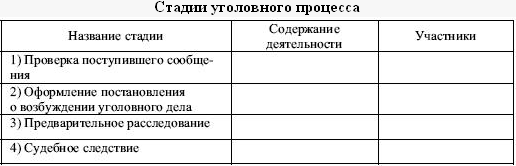 Вариант № 61. Конституция в иерархии нормативных актов. Основы конституционного права в Российской Федерации.2. Трудовые споры и порядок их рассмотрения.3. Армия вошла на территорию противника. Усталые и голодные солдаты пошли по домам, забирая у сельчан продукты, сопротивляющихся арестовывали. Согласно нормам международного права данные действия недопустимы.А) Опираясь на основные принципы международного гуманитарного права, обоснуйте причины, согласно которым данные действия являются правонарушением.Б) Какая из воюющих сторон должна возложить ответственность на правонарушителей?В) По нормам какого права понесут ответственность правонарушители?Вариант № 71. Понятие «государство». Формы государства. Право в системе государственного управления.2. Виды гражданско-правовой ответственности. Принципы гражданской ответственности. Способы возложения обязанности гражданской ответственности.3. Заполните таблицуСтадии Конституционного и Арбитражного процессаА) Что общего? Чем объясняется данная общность?Б) В чем различия? Каковы причины различий?В) Сделайте вывод о связи задач процесса и его стадий.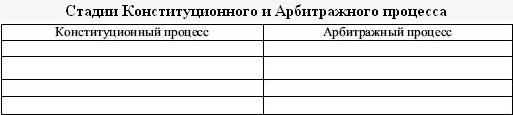 Вариант № 81. Правовые системы современности: становление и развитие.2. Понятие «отрасль права». Основные отрасли права в Российской Федерации.3. Слово «ответственность» в нашей речи используется широко:• ответственность за нарушение дисциплины труда;• ответственность за нарушение данного слова;• ответственность за нарушение правил рыбной ловли;• ответственность за нарушение традиции охоты.А) В приведенных примерах определите тот (те), в котором речь идет о правонарушении.Б) Обоснуйте сделанный вами выбор.В) Определите вид выделенных вами правонарушений и вид юридической ответственности.Вариант № 91. Понятия «правотворчество» и «законодательный процесс». Виды и субъекты правотворчества.2. Защита трудовых прав. Правовые основы социальной защиты и обеспечения.3. Познакомьтесь с юридическими нормами:• Статья 7.8. Самовольное занятие земельного участка прибрежной защитной полосы водного объекта либо земельного участка водоохранного объекта влечет наложение штрафа на граждан в размере от пятнадцати минимальных размеров оплаты труда; на должностных лиц – от двадцати до тридцати минимальных размеров оплаты труда; на юридических лиц – от двухсот до трехсот минимальных размеров оплаты труда.• Статья 658. 1. Договор аренды предприятия подлежит государственной регистрации и считается заключенным с момента такой регистрации. 2. Несоблюдение формы договора аренды предприятия влечет его недействительность.А) Определите источник права, в котором представлены данные юридические нормы.Б) Назовите критерии, по которым вы определили источник права, содержащий данные юридические нормы.В) Назовите участников правоотношения в том и другом случае.Вариант № 101. Общие правила применения права. Правоприменительная практика.2. Правосудие в Российской Федерации: гражданское судопроизводство.3. Что первично: правовая норма или социальное явление? Теоретически обоснуйте свою точку зрения и приведите примеры, подтверждающие приведенное вами теоретическое обоснование.Вариант № 111. Понятие «правоотношение». Субъекты, объекты и содержание правоотношения. Юридические факты.2. Международная защита прав человека в условиях мирного и военного времени.3. Зная об увлечении племянника коллекционированием предметов крестьянского быта, гражданка Л. подарила ему старинную прялку, принадлежавшую ранее ее свекрови. Заехав как-то к племяннику в гости, гражданка Л. обнаружила, что подаренная ею вещь находится в сарае, крыша которого протекает. Гражданка Л. решила отнять у племянника подаренную вещь.А) На каком основании она может это осуществить?Б) Раскройте последовательность ее действий.В) Нормы какого кодекса регулируют данные правоотношения?Г) Объясните, почему вы считаете, что данное правоотношение регулируется нормами именно этого кодекса.Вариант № 121. Правонарушение: понятие и виды правонарушений.2. Семейные правоотношения. Брак. Права, обязанности и ответственность членов семьи.3. Пятнадцатилетний школьник решил заработать денег на покупку компьютера. С этой целью он обратился к соседу, владельцу сети магазинов, торгующих винноводочными изделиями. Сосед принял школьника на работу на должность грузчика, а чтобы он мог совмещать учебу с работой, предложил ему следующий график: ночь работать – две отдыхать, начало работы в 20 ч, окончание в 8 ч.А) Какие действия владельца сети магазинов являются правонарушением? Почему?Б) По нормам какого кодекса он будет нести ответственность?Вариант № 131. Юридическая ответственность: понятие, принципы и виды.2. Трудовые споры и порядок их рассмотрения. Защита трудовых прав.3. Вы решили устроиться на работу:А) Какие документы вы должны предъявить работодателю?Б) С какими документами вы должны быть ознакомлены работодателем?В) Какие документы вам придется подписать?Г) На что вы должны обратить внимание при подписании документов?Д) Какие пункты, не предусмотренные Трудовым кодексом РФ, могут присутствовать в трудовом договоре? Что не может быть вписано в трудовой договор?Вариант № 141. Право и личность. Правомерное поведение.2. Субъекты, объекты, цели и задачи международного права. Международные документы о правах человека.3. Прочитайте текст и найдите ошибочное утверждение. Сформулируйте правильное утверждение. Обоснуйте, почему вы считаете, что данное утверждение ошибочно, а ваша формулировка является правильной. «Юридическая ответственность – это применение к виновному мер государственного принуждения за совершенное правонарушение. Сюда включается применение мер уголовного наказания за совершенное преступление, назначение штрафа за административный проступок. Вместе с тем возмещение убытков по суду за причиненный вред одним гражданином другому видом юридической ответственности не является, поскольку в данном случае речь идет о взаимоотношении частных лиц».Вариант 151. Понятие «гражданство». Гражданство в Российской Федерации. Приобретение гражданства.2. Право на благоприятную окружающую среду и способы его защиты.3. Проанализируйте приведенные схемы.А) Какая из приведенных схем является правильной?Б) Обоснуйте свою точку зрения, раскрыв все элементы приведенных схем.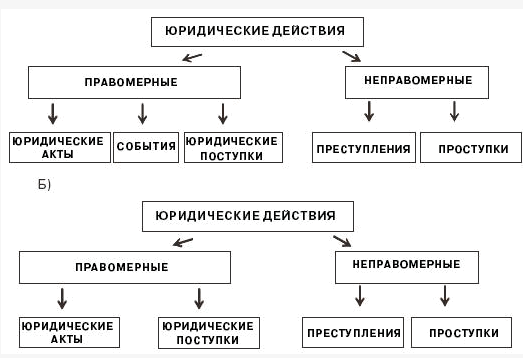 Вариант № 161. Система конституционных прав и свобод. Связь прав и обязанностей. Способы защиты прав и свобод человека.2. Экологические правонарушения. Ответственность за причинение вреда окружающей среде.3. Чем в праве различаются понятия «проступок» и «поступок». Приведите примеры проступка и поступка. Какие юридические последствия влекут поступки и проступки?Вариант № 171. Система органов государственной власти Российской Федерации. Понятие и признаки государственного органа.2. Административные правоотношения: субъекты и объекты. Основания и виды административной ответственности.3. Приведите примеры гражданских, семейных и административных правоотношений. Какие признаки этих видов правоотношений положены в основу приведенных вами примеров? Какие существуют юридические способы разрешения противоречий, возникающих в данных правоотношениях?Вариант № 181. Юридические механизмы защиты прав человека в Российской Федерации. Юридические гарантии защиты прав человека.2. Понятие преступления и наказания. Действие уголовного закона и виды уголовной ответственности.3. Став инвалидом, гражданка Ф. получала очень маленькую пенсию, поскольку в течение 12 лет замужества нигде не работала. Нуждаясь в средствах для существования, гражданка Ф. подала иск в суд на взыскание алиментов с бывшего супруга, который расторгнул брак после того, как она стала инвалидом. Статьи какого кодекса станут основанием для рассмотрения дела в суде? Назовите участников правоотношения при рассмотрении дела в суде. Как суд решит проблему гражданки Ф.? Почему?Вариант № 191. Судебная власть и судебная система Российской Федерации.2. Организационно-правовые формы предпринимательской деятельности.3. Проанализируйте два высказывания:• «Одна из важных сторон правовой организации прямого государственного воздействия, имеющая существенное самостоятельное значение, заключается в том, что при помощи обширной группы правовых средств создается своего рода стена, ограждающая общество от нежелательного поведения. Чтобы создать такую стену, используется система «юридические обязанности – ответственность».• «Важной стороной государственного воздействия на граждан является создание обширной группы правовых средств, защищающих государство от враждебных ему элементов, деятельность которых направлена на изменение существующей системы власти. Для достижения данной цели используется система «юридические обязанности – ответственность».А) На защиту чего направлено право, по мнению авторов первого и второго высказываний?Б) Что произойдет с правами человека в первом и во втором случае?В) Идеологию какой системы права защищают авторы первого и второго высказываний?Вариант № 201. Понятие «правоохранительные органы». Правоохранительные органы Российской Федерации: виды, функции, полномочия.2. Государство как субъект экономических отношений. Правовые средства государственного регулирования экономики.3. В городе Н. произошло дорожно-транспортное происшествие (ДТП), в результате которого столкнулись автомашины «Жигули» и «Волга». Каждый из участников доказывал, что он ехал на зеленый свет светофора, тогда как другая сторона нарушила правила дорожного движения, пытаясь проехать перекресток на красный сигнал светофора.А) Сформулируйте проблему, приведшую к возникновению правоотношения.Б) Назовите участников данного правоотношения.В) Как и по нормам какого кодекса будет разрешаться противоречие между участниками данного правоотношения?Г) Каков будет состав участников при разрешении правоотношения?Д) Какую ответственность будет нести виновник ДТП?Вариант № 211. Избирательное право. Сущность избирательного права. Роль избирательного права в развитии правового демократического государства.2. Правосудие в Российской Федерации: арбитражное судопроизводство.3. Постройте схему, используя приведенные понятия: действия, юридические поступки, юридические факты, события, проступки, юридические поступки, правомерные действия, преступления, неправомерные действия. Обоснуйте построенную вами схему.Вариант № 221. Значение и разновидности выборов в Российской Федерации. Принципы проведения выборов в Российской Федерации. Избирательная система.2. Правосудие в Российской Федерации: уголовное судопроизводство.3. а) Озаглавьте схему; б) найдите ошибку в схеме; в) объясните, почему вы считаете, что найденная вами ошибка является ошибкой; г) начертите правильную схему и обоснуйте свой ответ.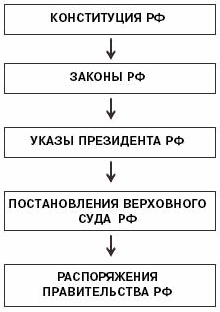 Вариант № 231. Воинская обязанность в Российской Федерации. Право на альтернативную гражданскую службу.2. Субъекты административных правоотношений; виды административной ответственности; участники производства по делам об административных правонарушениях.3. Раскройте причины, согласно которым использование прав гражданами является делом добровольным, тогда как использование прав государственными органами является их обязанностью.Вариант № 241. Избирательный процесс в Российской Федерации. Стадии избирательного процесса. Финансирование выборов.2. Производство по делам об административной ответственности. Органы и способы рассмотрения административных споров.3. Теория права утверждает, что «субъективные права и юридические обязанности находятся в тесной взаимозависимости, взаимосвязи, обусловлены друг другом».А) Объясните, почему в теории права говорится о субъективных правах и юридических обязанностях.Б) Могут ли быть юридические права и субъективные обязанности?В) Докажите на примерах взаимозависимость, взаимосвязь и обусловленность субъективных прав и юридических обязанностей.Вариант № 251. Права и обязанности налогоплательщиков.2. Защита прав обвиняемого, потерпевшего, свидетеля в уголовном процессе.3. Напишите памятку-совет для молодого человека желающего заключить:• бессрочный трудовой договор;• срочный трудовой договор.А) Чем будут отличаться эти памятки? Почему?Б) На какие пункты договора вы посоветуете обратить особое внимание?В) При каких условиях договор нельзя подписывать?